Recall Cases Summary – Canada (Last Update Date: 31 July 2023)Date Product Categories Hazard Image5-Jul-2023Baby DollToys and Childcare ProductsChemical Hazard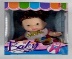 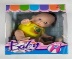 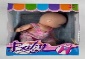 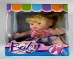 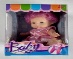 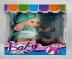 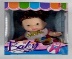 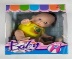 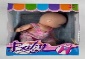 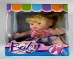 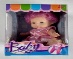 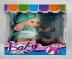 5-Jul-2023Ripened Organic CheeseFoodMicrobiological Hazard/6-Jul-2023Mini Fruit JelliesFoodChoking Hazard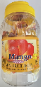 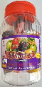 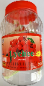 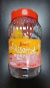 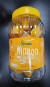 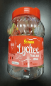 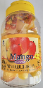 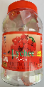 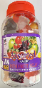 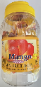 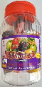 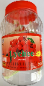 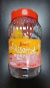 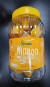 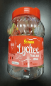 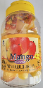 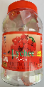 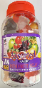 6-Jul-2023Husqvarna 300 Series Snow ThrowersMachineryInjury Hazard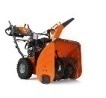 6-Jul-2023Woom ORIGINAL BikesSporting Goods / EquipmentFall Hazard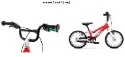 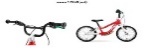 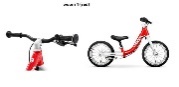 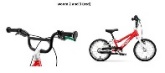 7-Jul-2023MintFoodMicrobiological Hazard/12-Jul-2023WMLBK 110V 5400W Automatic Electric Instant Hot Water Shower Head HeaterHome Electrical AppliancesElectric Shock Hazard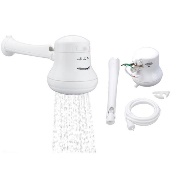 12-Jul-2023Various Brands of Caffeinated DrinksFoodChemical Hazard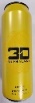 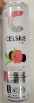 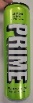 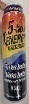 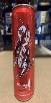 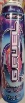 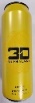 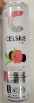 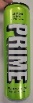 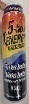 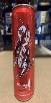 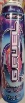 13-Jul-2023Seafood Snack Larb FlavourFoodRisk of Allergy/14-Jul-2023Jameed Soup Starter Soup BaseFoodRisk of Allergy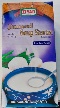 18-Jul-2023Raw Macadamia NutsFoodMicrobiological Hazard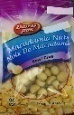 18-Jul-2023Chili Garlic ConfitFoodMicrobiological Hazard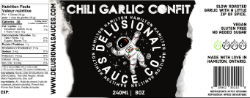 19-Jul-2023WATIER Age Control Supreme Sublime Advanced Day CreamBodycare / CosmeticsMicrobiological Hazard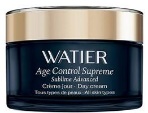 20-Jul-2023Wild Country Superlight RocksSporting Goods / EquipmentFall Hazard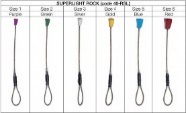 20-Jul-2023Dried Sweet PotatoFoodRisk of Allergy/21-Jul-2023Chicken CurryFoodRisk of Allergy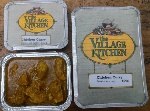 25-Jul-2023Be Teens Kawaii JewelryJewelryLead Poisoning Hazard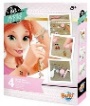 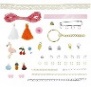 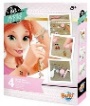 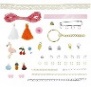 25-Jul-2023Be Teens Unicorn JewelryJewelryLead Poisoning Hazard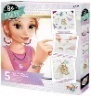 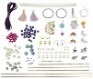 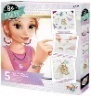 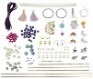 25-Jul-2023Shrimp Flavoured SandwichFoodRisk of Allergy/25-Jul-2023Squid Seafood SnacksFoodRisk of Allergy/26-Jul-2023Frozen Par Fried Fish CakeFoodRisk of Allergy/28-Jul-2023Mushroom (Enoki)FoodMicrobiological Hazard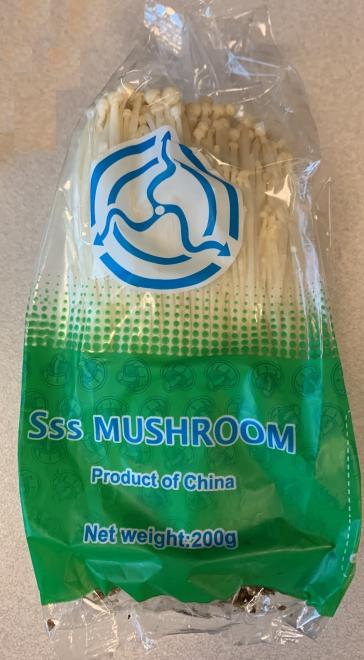 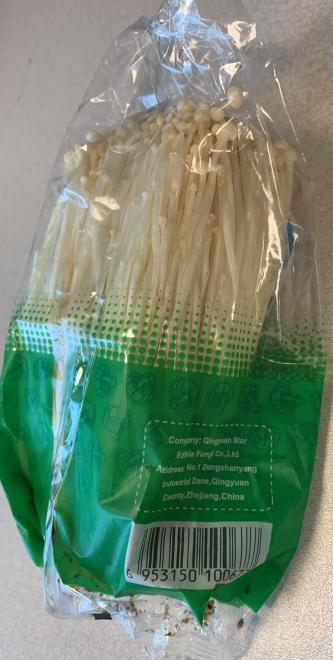 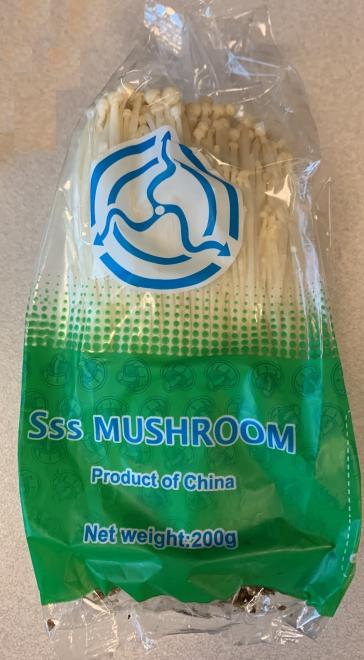 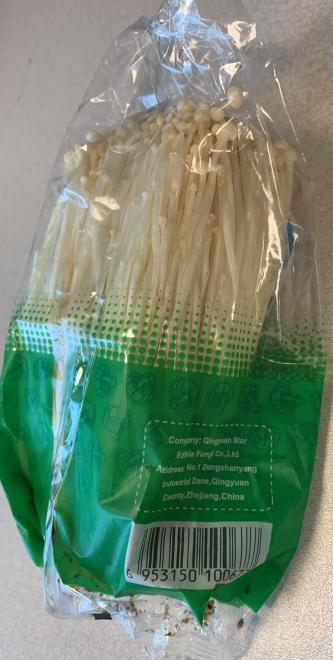 28-Jul-2023Various Brands of Caffeinated DrinksFoodChemical Hazard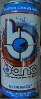 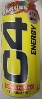 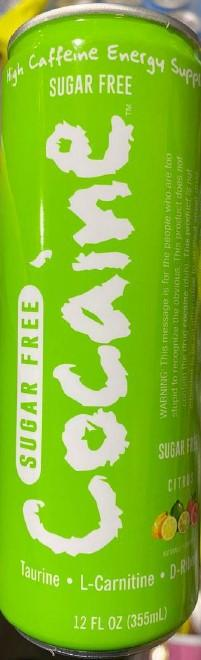 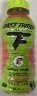 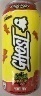 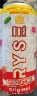 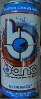 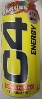 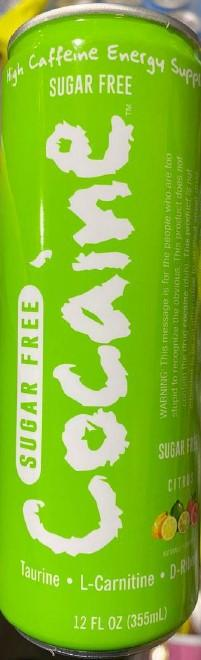 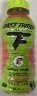 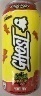 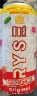 28-Jul-2023Multi-Purpose HelmetProtective EquipmentInjury Hazard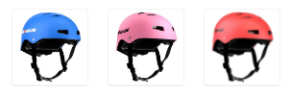 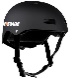 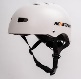 